Протокол № 238заседания ПравленияСаморегулируемой организации аудиторовАССОЦИАЦИЯ «СОДРУЖЕСТВО» (СРО ААС)г. Москва 			                             			              16 октября 2016 годаГолосовали:Члены Правления СРО ААС:Чая В.Т., Бородина Н.В., Бутовский В.В., Голенко В.С., Гузов Ю.Н., Жуков С.П., Кобозева Н.В., Константинова И.Г., Кромин А.Ю., Лимаренко Д.Н., Михайлович Т.Н., Новиков Д.Б., Носова О.А., Рыбенко Г.А., Симакова М.Ю., Старовойтова Е.В., Суйц В.П., Сюткина М.Г., Черкасова Н.В., Шеремет А.Д.Итого в голосовании на заседании Правления СРО ААС приняло участие 20 из 29 человек, что составляет 69% голосов, кворум для принятия решений имеется.Форма заседания Правления СРО ААС – заочная.Документы, содержащие сведения о голосовании членов Правления СРО ААС, принимались до 16 октября 2016 года.ПОВЕСТКА ДНЯ:О приеме в члены СРО ААС.О внесении изменений в нормативные документы СРО ААС.О проведении внеочередного съезда СРО ААСРешили: утвердить повестку дня заседания Правления СРО ААС.Решение принято единогласноПо первому вопросу О приеме в члены СРО ААСРешили:1.1. Принять в члены СРО ААС 4 аудиторов;1.2. Принять в члены СРО ААС 7 аудиторских организаций.Решение принято единогласноПо второму вопросуО внесении изменений в нормативные документы СРО ААС Решили:2.1. Утвердить новую редакцию Положения о Территориальном отделении Саморегулируемой организации аудиторов Ассоциации «Содружество» согласно Приложению № 1.Решение принято единогласноПо третьему вопросуО проведении внеочередного Съезда СРО ААСРешили:3.1. Провести внеочередной Съезд СРО ААС:Определить дату и время проведения внеочередного Съезда: 16 ноября 2016г. с 11-00 до 14-00. Начало регистрации делегатов – 9-30;Место проведения внеочередного Съезда: г. Москва, ул. Хамовнический вал, дом 34, гостиница «Юность», конференц-зал;Первоначальная повестка дня внеочередного Съезда:Изменение наименования СРО ААС,Изменение Устава,Изменение количественного и персонального состава Правления СРО ААС,Утверждение сметы на 2017 год,Увеличение состава Ревизионной комиссии СРО ААС;Утвердить список кандидатур на выборные должности согласно Приложению № 2;Определить норму представительства на Съезде – один делегат от каждых 50 членов СРО ААС, зарегистрированных на территории соответствующего Территориального отделения;В соответствии с установленной нормой представительства выделить следующие квоты для представительства на Съезде для Территориальных отделений СРО ААС согласно Приложению № 3.Решение принято единогласноПодсчет голосов проводился секретарем заседания Правления СРО ААС Носовой О.А.Подписи:Председатель Правления СРО ААС ______________________ В.Т. ЧаяСекретарь Правления СРО ААС      ______________________ О.А. Носова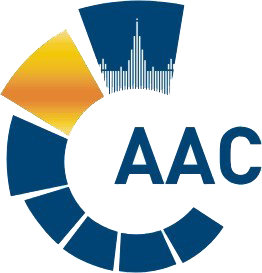 САМОРЕГУЛИРУЕМАЯ ОРГАНИЗАЦИЯ АУДИТОРОВАССОЦИАЦИЯ «СОДРУЖЕСТВО» 
член Международной Федерации Бухгалтеров (IFAC)(ОГРН 1097799010870, ИНН 7729440813, КПП 772901001) 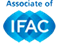 119192, г. Москва, Мичуринский проспект, дом 21, корпус 4. т: +7 (495) 734-22-22, ф: +7 (495) 734-04-22, www.auditor-sro.org, info@auditor-sro.org 